РЕШЕНИЯот «22» марта 2018 года  №28 а. Хакуринохабль«Об утверждении Положения об оплате труда в органах местного самоуправления муниципального образования «Хакуринохабльское сельское поселение» лиц, занимающих должности, не отнесенные к муниципальным должностям, и осуществляющих техническое обеспечение деятельности органов
муниципального образования «Хакуринохабльское сельское поселение»	В соответствии с Бюджетным кодексом Российской Федерации, Трудовым кодексом Российской Федерации, постановлением Кабинета Министров Республики Адыгея от 25.09.2012г. № 204 «Об увеличении размеров (минимальных размеров) окладов (должностных окладов), ставок заработной платы работников государственных учреждений Республики Адыгея», руководствуясь Уставом муниципального образования "Хакуринохабльское сельское поселение", Совет народных депутатов муниципального образования "Хакуринохабльское сельское поселение"РЕШИЛ:	1.Утвердить Положение «Об оплате труда в органах местного самоуправления муниципального образования «Хакуринохабльское сельское поселение» лиц, занимающих должности, не отнесенные к муниципальным должностям, и осуществляющих техническое обеспечение деятельности органов
муниципального образования «Хакуринохабльское сельское поселение» (приложение№1).	2.Настоящее решение вступает в силу со дня его официального опубликования и распространяется на правоотношения, возникшие с 09.01.2017г.Председатель Совета народных депутатов МО «Хакуринохабльское сельское поселение»                                                  А.Ш. ГишевПриложение к решению Совета народных депутатов МО «Хакуринохабльское сельское поселение»                                                                                                                 от «22»  __03__ 2018г.№28Положение об оплате труда в органах местного самоуправления муниципального образования «Хакуринохабльское сельское поселение» лиц, занимающих должности, не отнесенные к муниципальным должностям, и осуществляющих техническое обеспечение деятельности органов
муниципального образования «Хакуринохабльское сельское поселение»	1.Оплата труда работников, занимающих должности, не отнесенные к муниципальным должностям, и осуществляющих техническое обеспечение деятельности органов муниципального образования «Хакуринохабльское сельское поселение» (далее - работник), состоит из месячного должностного оклада ( далее - должностной оклад), ежемесячных и иных дополнительных выплат:	2. Размеры должностных окладов работников установлены согласно приложению.	3. Работникам производятся следующие ежемесячные и дополнительные выплаты:а) ежемесячная надбавка за сложность, напряженность и высокие достижения в труде - в размере от 50% до 150% должностного оклада;б) ежемесячная надбавка к должностному окладу за выслугу лет в следующих размерах (в процентах к должностному окладу):от 3 лет до 8 лет 10%от 8 лет до 13 лет 15%от 13 лет до 18 лет 20%от 18 лет до 23 лет 25%от 23 лет 30%.Стаж работы работникам дающий право на получение ежемесячной надбавки к должностному окладу за выслугу лет, проводится в порядке, предусмотренном для работников федеральных государственных органов, замещающих должности не являющиеся должностями федеральной государственной гражданской службы;в) ежемесячная надбавка к должностному окладу водителей автомобилей за классность в размерах:за 1 класс - 25% должностного оклада;за 2 класс - 15% должностного оклада;г) премии по результатам работы -25%;д) ежемесячное денежное поощрение в размере одного должностного оклада;е) единовременная выплата при предоставлении ежегодного оплачиваемого отпуска один раз в год в размере двух должностных окладов;ж) материальная помощь в размере двух должностных окладов, выплачиваемая за счет средств фонда оплаты труда работников.	4. Работникам могут производиться иные выплаты, предусмотренные федеральным законодательством и законодательством Республики Адыгея.	5. Условия и конкретные размеры ежемесячной надбавки за сложность, напряженность и высокие достижения в труде ежемесячной надбавки к должностному окладу водителей автомобилей за классность, премий и материальной помощи, предусмотренных пунктом 1 и абзацами "а", "в", "г", "ж", пункта 3 настоящего Положения, устанавливаются руководителем органа муниципального образования «Хакуринохабльское сельское поселение».	6. При формировании фонда оплаты труда работников, занимающих должности, не отнесенные к муниципальным должностям, и осуществляющих техническое обеспечение деятельности органов муниципального образования «Хакуринохабльское сельское поселение», сверх средств, направленных для выплаты должностных окладов предусматриваются средства для выплаты (в расчете на год):а) ежемесячной надбавки за сложность, напряженность и высокие достижения в труде - в размере 10 должностных окладов;б) ежемесячной надбавки к должностному окладу за выслугу лет (водителям за классность) в размере двух должностных окладов;в) премий по результатам работы - в размере 3-х должностных окладов;г) ежемесячного денежного поощрения - в размере 12 должностных окладов;д) единовременной выплаты при предоставлении ежегодного оплачиваемого отпуска в размере 2-х должностных окладов;е) материальной помощи в размере 2-х должностных окладов.	7. В фонде оплаты труда работников, указанном в пункте 6 настоящего решения, учесть также средства для осуществления иных выплат, предусмотренных в пункте 4 настоящего Приложения.	8. Руководитель структурного органа муниципального образования «Хакуринохабльское сельское поселение» имеет право перераспределить средства фонда оплаты труда между выплатами, предусмотренными пунктом 6 настоящего положения.	9. Размеры должностных окладов лиц, занимающих должности, не отнесенные к должностям муниципальной службы и осуществляющих техническое обеспечение деятельности органов муниципального образования «Хакуринохабльское сельское поселение» ежегодно увеличиваются (индексируются) с учетом уровня инфляции в соответствии с решением Совета народных депутатов МО «Хакуринохабльское сельское поселение».	10.Размеры денежного вознаграждения и денежного содержания, установленные работникам, не отнесенным к муниципальным должностям и осуществляющих техническое обеспечение деятельности органов местного самоуправления МО «Хакуринохабльское сельское поселение» на день вступления в силу настоящего Решения в более высоком размере сохраняются до возникновения права на оплату труда в большем размере вследствие увеличения (индексации) денежного вознаграждения и денежного содержания в установленном порядке, либо назначения на должность с более высокой оплатой.Приложение к Положению об оплате труда в органах местного самоуправления МО «Хакуринохабльское сельское поселение»  от 22.03.2018г. №28Размеры должностных окладов работников, не отнесенных к муниципальным должностям и осуществляемым техническое обеспечение деятельности органов местного самоуправления МО «Хакуринохабльское сельское поселение»РЕСПУБЛИКА АДЫГЕЯСовет народных депутатовМуниципального образования«Хакуринохабльское сельское поселение»385440, а. Хакуринохабль,ул. Шовгенова, 13АДЫГЭ РЕСПУБЛИКХьакурынэхьаблэ муниципальнэ къоджэ псэупIэ чIыпIэм изэхэщапIэ янароднэ депутатхэм я Совет385440, къ. Хьакурынэхьабл,ур. Шэуджэным ыцI, 13№ п\пНаименование должностейрублей1Водитель2687,002Секретарь делопроизводитель3127,00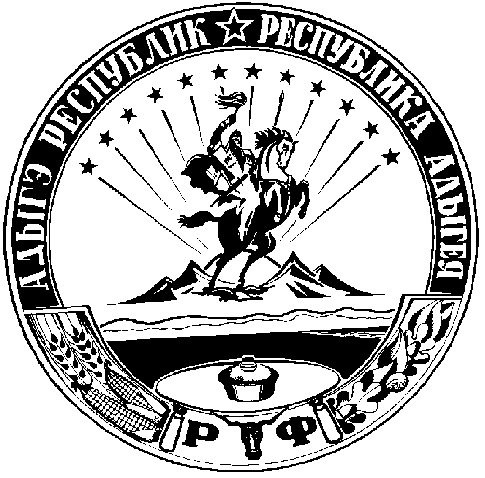 